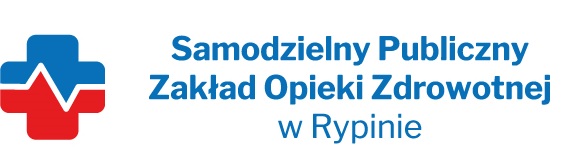 REGON:  910858394                                                                                        NIP: 8921296985         Nasz znak: SP ZOZ/ZP/TP - 3/2/2023Nasza data: 23.03.2023 r.Numer ogłoszenia : BZP/00144048/01 z dnia 21.03.2023	Termin składania ofert: 29.03.2023 r. godzina 10.00Wykonawcy - Dostawcypostępowania przetargowego ZP/TP-3/2023Samodzielny Publiczny Zakład Opieki Zdrowotnej w Rypinie uprzejmie informuje, że w dniu 23.03.2023 r. wpłynęło zapytanie dotyczące postępowania przetargowego, pn. „Dostaw  leków z podziałem na 3 zadania”Pytania;NAZWA: „Dostawa leków z podziałem na 3 zadania”Nr sprawy: ZP/TP-3/20231. Czy Zamawiający w pakiecie 2 poz. 16 i 17 wyrazi zgodę na zaoferowanie produktu leczniczego w opakowaniu zbiorczym po 20 sztuk z odpowiednim przeliczeniem ilości?ODPOWIEDŹ: zamawiający wyraża zgodę 2. Czy Zamawiający w pakiecie 2 poz.26 i 27 wyrazi zgodę na zaoferowanie koncentratu do sporządzania roztworu do infuzji (zaoferowany produkt Noradrenaline może być przechowywany poza lodówką) w opakowaniu zbiorczym po 10 sztuk z odpowiednim przeliczeniem ilości?ODPOWIEDŹ: zamawiający wyraża zgodę 3. Czy Zamawiający w pakiecie 2 poz.31wyrazi zgodę na zaoferowanie produktu leczniczego w opakowaniu ampułka?ODPOWIEDŹ: zamawiający wyraża zgodę 4. Czy Zamawiający w pakiecie 2 poz.32 wyrazi zgodę na zaoferowanie produktu leczniczego w opakowaniu ampułka?ODPOWIEDŹ: zamawiający wyraża zgodę 5. Czy Zamawiający w pakiecie 2 poz.38 wyrazi zgodę na zaoferowanie produktu leczniczego w opakowaniu zbiorczym po 40 sztuk z odpowiednim przeliczeniem ilości?ODPOWIEDŹ: zamawiający wyraża zgodę 6. Czy Zamawiający w pakiecie 2 poz.44 wyrazi zgodę na zaoferowanie produktu leczniczego w opakowaniu zbiorczym po 20 sztuk z odpowiednim przeliczeniem ilości?ODPOWIEDŹ: zamawiający wyraża zgodę 7. Czy Zamawiający w pakiecie 2 poz.48 wyrazi zgodę na zaoferowanie produktu leczniczego w opakowaniu fiolka?ODPOWIEDŹ: zamawiający wyraża zgodę 8. Czy Zamawiający w pakiecie 2 poz. 60 i 61  wyrazi zgodę na zaoferowanie produktu leczniczego w opakowaniu zbiorczym po 10 sztuk z odpowiednim przeliczeniem ilości?ODPOWIEDŹ: zamawiający wyraża zgodę 9.Pakiet 3 poz. 4 W związku ze zmianą opakowania bezpośredniego dla produktu leczniczego Glycophos 216 mg/ml koncentrat do sporządzania roztworu do infuzji, zwracamy się z prośbą do Zamawiającego o wyrażenie zgody na zaoferowanie produktu leczniczego Glycophos w ampułkach 20 ml pakowanych po 20 szt. z odpowiednim przeliczeniem ilości.ODPOWIEDŹ: zamawiający wyraża zgodę 10. Czy Zamawiający w pakiecie 3 poz. 5 wyrazi zgodę na zaoferowanie Kabiven Periferal 1440ml pakowany po 1 sztuce z odpowiednim przeliczeniem ilości?ODPOWIEDŹ: zamawiający wyraża zgodę 11. Dotyczy pakiet 3 poz. 6.- Czy Zamawiający miał na myśli Kabiven 2053 ml? Jeśli tak, to czy wyrazi zgodę na zaoferowanie produktu pakowanego po 1 sztuce z odpowiednim przeliczeniem ilości?ODPOWIEDŹ: zamawiający wyraża zgodę . zamawiajacy miał na myśli Kabiven 2053 ml12. Dotyczy pakiet 3 poz. 14 Czy Zamawiający wyrazi zgodę na zaoferowanie produktu pakowanego po 4 sztuki z odpowiednim przeliczeniem ilości?ODPOWIEDŹ: zamawiający wyraża zgodę 13. Czy Zamawiający w pakiecie  3 poz. 15 wyrazi zgodę na zaoferowanie produktu Survimed OPD 500 ml? Kompletna dieta do żywienia dojelitowego, oligopeptydowa, zawierająca hydrolizat serwatki, ponad 50% tłuszczy MCT i ω-3 kwasy tłuszczowe, normokaloryczna 1 kcal/ml, bezresztkowa, o osmolarności do 300 mosmol/l, w worku zabezpieczonym samozasklepiającą się membraną.ODPOWIEDŹ: Zgodnie z SWZ